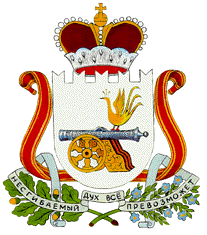 АДМИНИСТРАЦИЯАЛЕКСАНДРОВСКОГО  СЕЛЬСКОГО  ПОСЕЛЕНИЯМОНАСТЫРЩИНСКОГО  РАЙОНА  СМОЛЕНСКОЙ ОБЛАСТИП О С Т А Н О В Л Е Н И Еот  01  июля  2013  года  №  26 -аО    порядке    представления    лицами,замещающими              муниципальные должности     на    постоянной    основе,    муниципальными                 служащими  Александровского                    сельскогопоселения                Монастырщинского    района  Смоленской  области  сведений о  своих   расходах,  а  также   сведений о   расходах   своих  супруги   (супруга)     и   несовершеннолетних   детей В соответствии с Федеральным законом от 3 декабря 2012 года № 230-ФЗ "О контроле за соответствием расходов лиц, замещающих государственные должности, и иных лиц их доходам", Федеральным законом от 02.03.2007 года № 25-ФЗ «О муниципальной службе в Российской Федерации»,  областным законом от 30 мая 2013 года № 52-з «О представлении лицами, замещающими государственные должности Смоленской области, государственными гражданскими служащими Смоленской области, лицами, замещающими муниципальные должности на постоянной основе, муниципальными служащими сведений о своих расходах, а также о расходах своих супруги (супруга) и несовершеннолетних детей            Администрация Александровского сельского поселения Монастырщинский район» Смоленской области  п о с т а н о в л я е т:1. Утвердить Положение о порядке представления лицами, замещающими муниципальные должности на постоянной основе, муниципальными служащими Александровского сельского поселения Монастырщинского  района  Смоленской области сведений о расходах, а также сведений о расходах своих супруги (супруга) и несовершеннолетних детей /приложение 1/.2. Специалисту 1 категории Александровского сельского поселения Монастырщинского района Смоленской области (Петроченкова М.А.) настоящее постановление довести до муниципальных служащих Администрации  Александровского сельского поселения Монастырщинский район» Смоленской области.3. Разместить настоящее постановление на официальном сайте Администрации  Александровского сельского поселения Монастырщинский район» Смоленской области 4. Контроль за выполнением постановления возложить на Специалиста 1 категории Александровского сельского поселения Монастырщинского района Смоленской области.Глава  муниципального образованияАлександровского  сельского поселенияМонастырщинского  районаСмоленской  области                                                                      Т.Г. Ковалева                                                             Приложение  № 1                                                                       Утвержденопостановлением      Администрации Александровского              сельского  поселения          Монастырщинского района       Смоленской         области                                                                       от 01   июля   201 3  г.  №     26-а ПОЛОЖЕНИЕо порядке представления лицами, замещающими муниципальныедолжности на постоянной основе,  и муниципальными служащими Александровского сельского поселения Монастырщинского  района Смоленской области сведений о своих расходах, а также сведений о расходах своих супруги (супруга) и несовершеннолетних детей1. Настоящим Положением определяется порядок представления лицами, замещающими муниципальные должности Александровского сельского поселения Монастырщинского  района Смоленской области (далее - лица, замещающие муниципальные должности), и  лицами, замещающими должности муниципальной службы в Администрации Александровского сельского поселения Монастырщинского  района Смоленской области, включенными в утвержденный  решением  Совета  депутатов  Александровского сельского поселения Монастырщинского района  Смоленской  области  от  28.08.2009   г.  №  9     «Об утверждении Перечня должностей муниципальной службы, при назначении на которые граждане и при замещении которых муниципальные служащие обязаны представлять сведения о своих доходах, об имуществе и обязательствах имущественного характера своих супруги (супруга) и несовершеннолетних детей» перечень должностей (далее - муниципальные служащие), сведений о своих расходах, а также сведений о расходах своих супруги (супруга) и несовершеннолетних детей (далее - сведения о расходах).2. Лица, замещающее муниципальные должности на постоянной основе, и муниципальные служащие обязаны представлять сведения о расходах по всем сделкам, совершенным в отчетный период по приобретению земельного участка, другого объекта недвижимости, транспортного средства, ценных бумаг, акций (долей участия, паев в уставных (складочных) капиталах организаций), если сумма сделки превышает общий доход лица, замещающего муниципальную должность, муниципального служащего и его супруги (супруга) за три последних года, предшествующих совершению сделки, и об источниках получения средств, за счет которых совершена сделка.3. Сведения о расходах представляются по утвержденной форме справки согласно приложению 2 к настоящему Положению  лицу, осуществляющему кадровую работу в Администрации Александровского  сельского  поселения  Монастырщинского района  Смоленской области.К справке прилагаются все документы, являющиеся основанием приобретения права собственности (копия договора купли-продажи или иного документа о приобретении права собственности).Сведения о расходах лиц, замещающих муниципальные должности, и муниципальных служащих представляются ежегодно за отчетный период с 1 января по 31 декабря вместе со сведениями о полученных ими доходах, об имуществе, принадлежащем им на праве собственности, и об их обязательствах имущественного характера, а также сведениями о доходах супруги (супруга) и несовершеннолетних детей, об имуществе, принадлежащем им на праве собственности, и об их обязательствах имущественного характера в срок не позднее 1 апреля года, следующего за отчетным.Справка о расходах лица, замещающего муниципальную должность, и муниципального служащего, а также о расходах его супруги (супруга) и несовершеннолетних детей заполняется отдельно на супругу (супруга) и каждого несовершеннолетнего ребенка лица, замещающего муниципальную должность,  муниципального служащего.4. Сведения об источниках получения средств, за счет которых совершена сделка по приобретению земельного участка, другого объекта недвижимости, транспортного средства, ценных бумаг, акций (долей участия, паев в уставных (складочных) капиталах организаций), если сумма сделки превышает общий доход лица, замещающего  муниципальную должность, и его супруги (супруга) за три последних года, предшествующих совершению сделки,   приобщаются к личному делу лица, замещающего  муниципальную должность,  муниципального служащего, размещаются в информационно-телекоммуникационной сети "Интернет" на официальном сайте  Администрации Александровского  сельского  поселения  Монастырщинского района  Смоленской области с соблюдением законодательства  Российской Федерации о государственной тайне и о защите персональных данных.5. Не допускается использование сведений о расходах, представленных лицами, замещающими муниципальные должности, и муниципальными служащими, для установления либо определения платежеспособности указанных лиц, а также платежеспособности его супруги (супруга) и несовершеннолетних детей, для сбора в прямой или косвенной форме пожертвований (взносов) в фонды общественных объединений, религиозных и иных организаций либо в пользу физических лиц.6. Муниципальные служащие, в должностные обязанности которых входит работа со сведениями о расходах, виновные в их разглашении или использовании в целях, не предусмотренных законодательством Российской Федерации, несут ответственность в соответствии с законодательством Российской Федерации.7. Невыполнение лицом, замещающим муниципальную должность, и муниципальным служащим обязанности о представлении сведений о расходах, является правонарушением, влекущим освобождение от замещаемой (занимаемой) муниципальной должности, должности муниципальной службы Александровского  сельского  поселения  Монастырщинского района  Смоленской области.8. Решение об осуществлении контроля за расходами лиц, замещающих  муниципальные должности на постоянной основе, муниципальных служащих, а также за расходами их супруги (супругов) и несовершеннолетних детей принимается Губернатором Смоленской области либо уполномоченным им должностным лицом в порядке, определяемом указом Губернатора Смоленской области, отдельно в отношении каждого такого лица и оформляется в письменной форме.9. Контроль за расходами осуществляет государственный орган Смоленской области (подразделение государственного органа Смоленской области либо должностное лицо государственного органа Смоленской области, ответственное за работу по профилактике коррупционных и иных правонарушений), определяемый (определяемые) указом Губернатора Смоленской области.                                                                     Приложение  № 2к  постановлению      Администрации Александровского                сельского поселения            Монастырщинского района       Смоленской           области"О  порядке  представления   лицами,                     замещающими           муниципальные     должности      на  постоянной основе,  и  муниципальными          служащимиАлександровского                сельского поселения Монастырщинский района Смоленской     области     сведений  о своих расходах,   а  также  сведений о расходах  своих  супруги (супруга)  и несовершеннолетних детей»                                                                                                           В _____________________________ _____________________________(указывается наименование                                                                                                                         кадровой службы органа местного самоуправления   муниципального образования «Монастырщинский район»Смоленской области)СПРАВКАо расходах лица, замещающего   муниципальную должность на постоянной основе,  муниципального служащего Александровского  сельского  поселения  Монастырщинского  района  Смоленской  области о расходах его супруги (супруга) и несовершеннолетних детей по каждой сделке по приобретению  земельного участка, другого объекта недвижимости,транспортного средства, ценных бумаг, акций (долей участия, паев в уставных (складочных) капиталах организаций) и об источниках получения средств, за счет которых совершена указанная сделка <1>    Я, __________________________________________________________________(фамилия, имя, отчество, дата рождения)____________________________________________________________________________________________________________________________________                          (замещаемая должность)проживающий (ая) по адресу: ________________________________________________                             (адрес места жительства и (или) регистрации)__________________________________________________________________ __________________________________________________________________,сообщаю, что в отчетный период с  1  января 20__ г. по  31  декабря 20__ г.__________________________________________________________________       (мною, супругой (супругом), несовершеннолетним ребенком <2>приобретен(но, ны) __________________________________________________________________   __________________________________________________________________                                               (земельный участок, другой объект недвижимости,                          транспортное средство, ценные бумаги, акции                          (доли участия, паи в уставных (складочных)                                    капиталах организаций)на основании _________________________________________________________________ _________________________________________________________________             (договор купли-продажи или иное предусмотренное закономоснование приобретения права собственности <3>)    Сумма сделки __________________________________________________ рублей.    Источниками  получения  средств, за счет которых приобретено имущество,являются <4> ______________________________________________________________________________________________________________________________________________________________________________________________________. Сумма   общего   дохода  лица,  замещающего   муниципальную  должность, должность муниципальной службы Александровского  сельского  поселения Монастырщинского  района  Смоленской  области,  представляющего  настоящую  справку,  и  его  супруги (супруга)   за   три   последних    года,    предшествующих    приобретению имущества, __________________________________________________________________________________________________________________________рублей.Достоверность и полноту настоящих сведений подтверждаю.    "___" ___________ 20__ года _________________________________________________________________(подпись лица, замещающего  муниципальную должность, должность муниципальной службы муниципального образования «Монастырщинский район" Смоленской области, которое представляет сведения)__________________________________________________________________ __________________________________________________________________(Ф.И.О., подпись лица, принявшего справку, дата)------------------------------------------------------------------------------------------<1> Справка подается, если сумма сделки превышает общий доход лица, замещающего  муниципальную должность, муниципального служащего и его супруги (супруга) за три последних года, предшествующих совершению сделки.<2> Если сделка совершена супругой (супругом) и (или) несовершеннолетним ребенком, указываются фамилия, имя, отчество, дата рождения, место жительства и (или) место регистрации соответственно супруги (супруга) и (или) несовершеннолетнего ребенка.<3> К справке прилагается копия договора или иного документа о приобретении права собственности.<4> Доход по основному месту работы лица, замещающего  муниципальную должность, муниципального служащего, представившего справку, и его супруги (супруга) (указываются фамилия, имя, отчество, место жительства и (или) место регистрации супруги (супруга); доход указанных лиц от иной разрешенной законом деятельности; доход от вкладов в банках и иных кредитных организациях; накопления за предыдущие годы; наследство; дар; заем; ипотека; доход от продажи имущества; иные кредитные обязательства; другое.